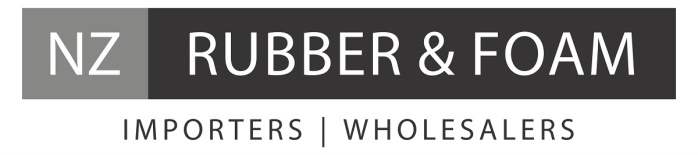 Dimple MattingHorse Float & Truck MattingStablesPitsTrailersGymsDoggy DaycaresCommercial boatsColourBlackHardness65 +/-5 ShoreATensile Strength3-4MPAElongation200%SurfaceDimple PatternDensity1.5g/cm³